InformationenAn dieser Stelle können Sie die Besucher  über Gottesdienstzeiten, Ansprechpartner für Kirchenführungen, Rastmöglichkeiten, Zugang zu Trinkwasser und Toiletten oder sonstige Angebote in und um Ihre Kirche informieren.KontaktdatenAdresse(n)TelefonE-Mail Homepage etc. Herzlich Willkommenin der St. MarienkircheMusterdorf-Beispiel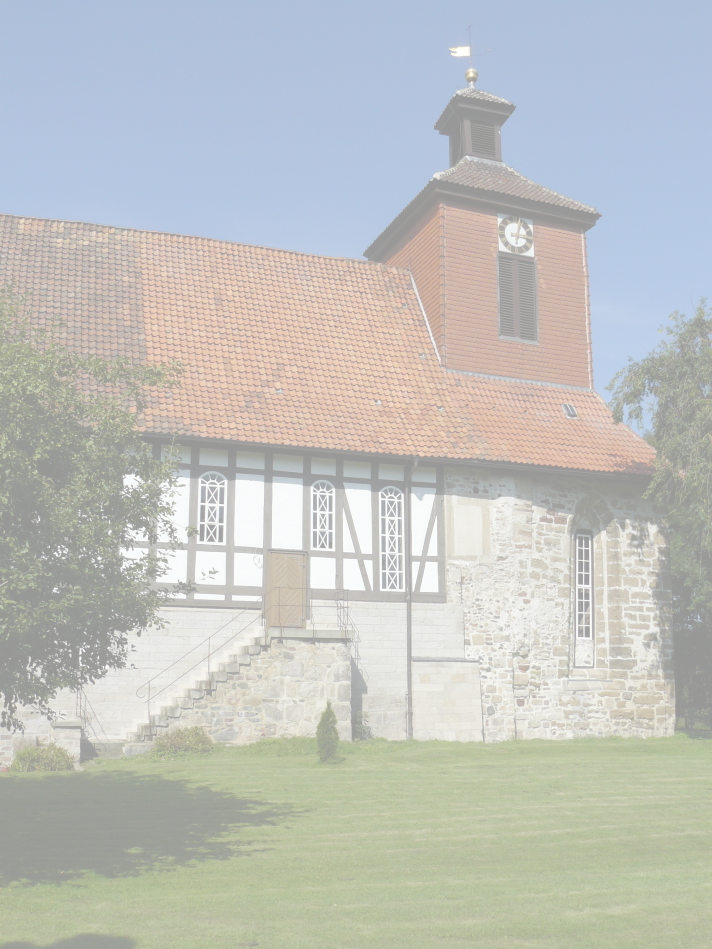 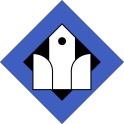 Offene Kirchen – Evangelisch-lutherische Landeskirche HannoversGeschichteKurze geschichtliche Informationen zum Alter Ihrer Kirche und Gemeinde, auch kleine Baugeschichte der Kirche möglich.Textbeispiel: „Unsere Kirche wird erstmals 1184 erwähnt, das heutige Kirchengebäude ist bereits das Dritte an dieser Stelle und wurde erst 1896 eingeweiht. Seit 1546 ist unsere Kirche evangelisch, das heißt, hier wird lutherisch gepredigt und das Abendmahl in beiderlei Gestalt ausgeteilt“Innenansicht nach Westen zur Orgel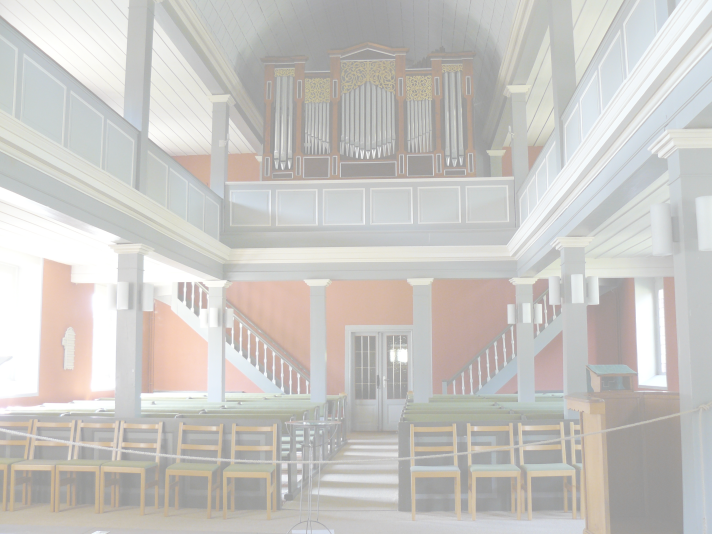 Das Bauwerk Beschreibung des Kirchengebäudes:Baustil(e): z. B. Romanik, Gotik, Barock, Klassizismus oder Neugotisch etc.	       Bautyp: z. B. Saalkirche, Basilika, Hallenkirche oder ZentralbauMaterial(ien): z. B. Backstein, Feldstein, Sandstein, verputzter BruchsteinTextbeispiel: „Unsere St. Marienkirche ist eine gotische Saalkirche aus der Zeit um 1450. Sie ist mit Ausnahme des Turms aus Backstein errichtet worden. Der Turm stammt noch von der Vorgängerkirche. Er ist romanisch und besteht aus unregelmäßigen Feldsteinen.“Kleiner RundgangBeschreibung eines Rundgangs für Besucher:Textbeispiel: „Sie haben die Kirche von Westen betreten und sind zuerst in den niedrigen Turm gelangt. Unter seinem Kreuzgratgewölbe steht der alte romanische Taufstein aus dem 12. Jahrhundert. Der romanische Taufstein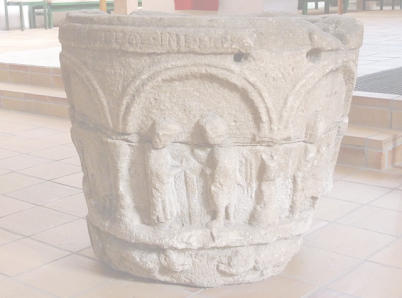 Besonders interessant sind seine Ornamente sowie die Darstellung von Christus am Kreuz mit Maria und Johannes. 			 Von hier aus haben sie auch einen guten Überblick auf den Innenraum. Blickfang unserer Kirche ist der große barocke Kanzelaltar aus dem Jahre 1754.“ Kanzelaltar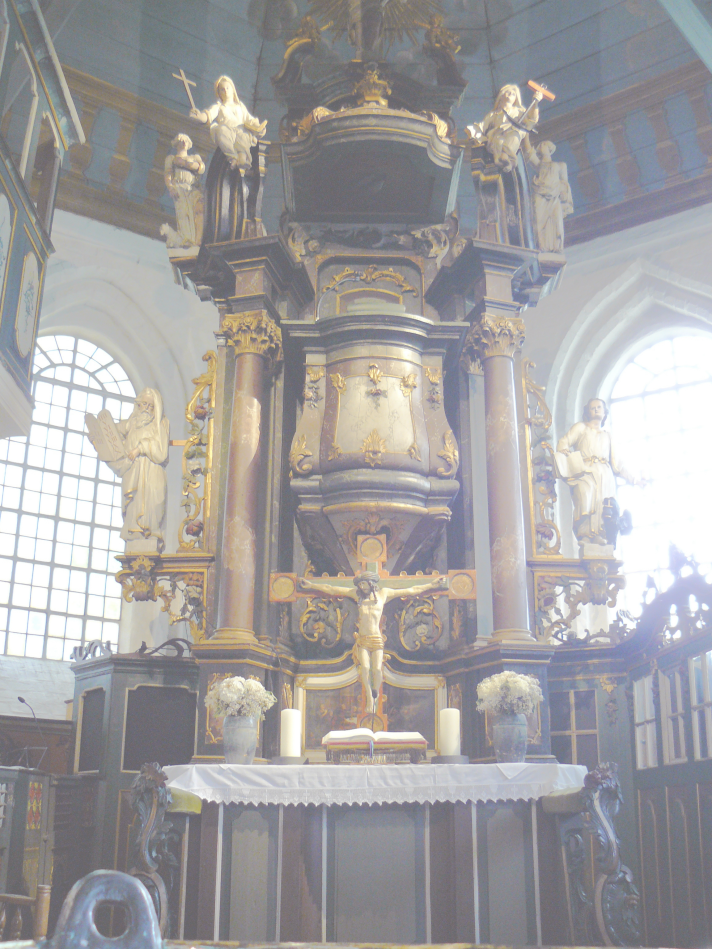 